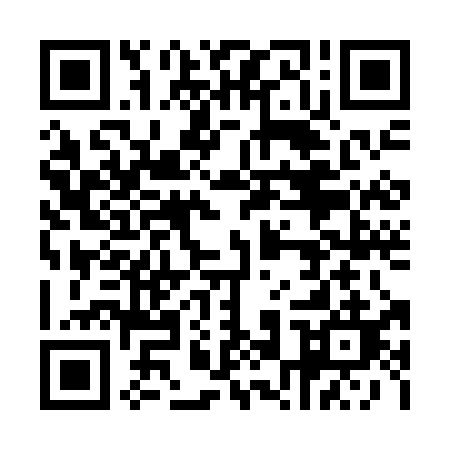 Ramadan times for Greve-Morency, Quebec, CanadaMon 11 Mar 2024 - Wed 10 Apr 2024High Latitude Method: Angle Based RulePrayer Calculation Method: Islamic Society of North AmericaAsar Calculation Method: HanafiPrayer times provided by https://www.salahtimes.comDateDayFajrSuhurSunriseDhuhrAsrIftarMaghribIsha11Mon5:325:326:5712:474:456:376:378:0312Tue5:305:306:5512:464:466:396:398:0413Wed5:285:286:5312:464:486:406:408:0614Thu5:255:256:5112:464:496:426:428:0715Fri5:235:236:4912:464:506:436:438:0916Sat5:215:216:4712:454:516:456:458:1017Sun5:195:196:4512:454:526:466:468:1218Mon5:175:176:4312:454:546:486:488:1419Tue5:155:156:4112:444:556:496:498:1520Wed5:125:126:3912:444:566:506:508:1721Thu5:105:106:3712:444:576:526:528:1822Fri5:085:086:3512:444:586:536:538:2023Sat5:065:066:3212:434:596:556:558:2224Sun5:035:036:3012:435:016:566:568:2325Mon5:015:016:2812:435:026:586:588:2526Tue4:594:596:2612:425:036:596:598:2727Wed4:574:576:2412:425:047:017:018:2828Thu4:544:546:2212:425:057:027:028:3029Fri4:524:526:2012:415:067:047:048:3230Sat4:504:506:1812:415:077:057:058:3431Sun4:474:476:1612:415:087:067:068:351Mon4:454:456:1412:415:097:087:088:372Tue4:434:436:1212:405:107:097:098:393Wed4:404:406:1012:405:117:117:118:404Thu4:384:386:0812:405:127:127:128:425Fri4:364:366:0612:395:137:147:148:446Sat4:334:336:0412:395:147:157:158:467Sun4:314:316:0212:395:157:177:178:488Mon4:294:296:0012:395:167:187:188:499Tue4:264:265:5812:385:177:197:198:5110Wed4:244:245:5612:385:187:217:218:53